Zondag 11 oktober 2020 4 e zondag van de herfst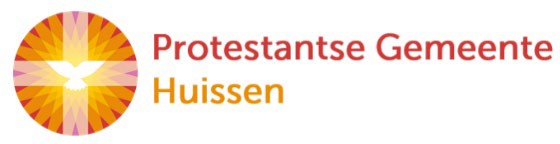 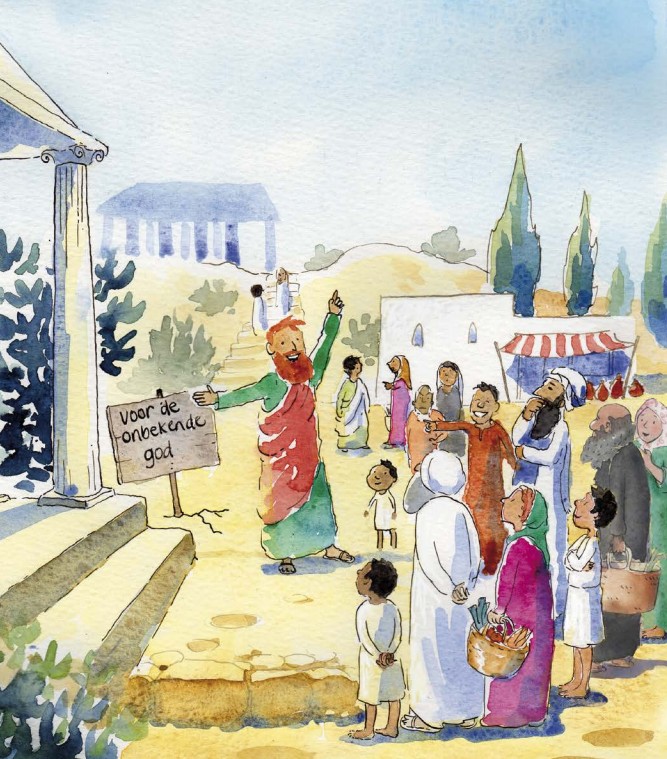 Voorganger:	ds. Matthijs GlastraOrganist:	Hennie Klaasen Bos -van ZettenZang:	Ad en Marja Huson, Heleen van der HoningLector:	Joke van de Beltwe zijn via www.kerkomroep.nl met elkaar verbonden in een moment van bemoediging en bezinningOrgelmuziek De klok luidtWelkom en drempelgebedGod,we  zijn bij elkaar op zoek naar stilte naar leven en liefde naar onszelfnaar UGODLAAT UW LICHT OVER ONS OPGAAN WEES VOOR ONS LIEFDE DIE BLIJFTLied: “Gegroet jij jij ” (3x)Begroetingv:	Ons samenzijn dragen wij op aan de Eeuwige, g:	de God van Vrede, bron van leven,v:	die ons verbindt met elkaar en de hele scheppingg:	die ons verlangen adem geeft en ons vertrouwen voedt.v:	Vrede zij u.a:	De wereld zij vredev:	Wij groeten elkaara:	IN DE NAAM VAN DE VADER, DE ZOON EN DE HEILIGE GEEST. AMEN.Lied 8 A : 1,2,3 en 6Lied : “Houd vol” , Opwekking 798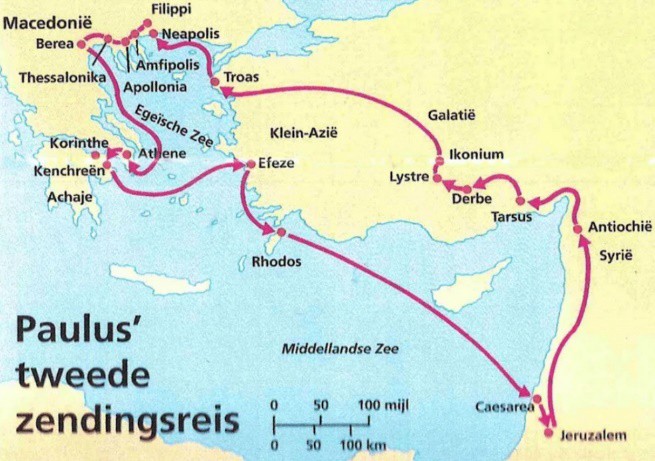 Wij zijn het volk van GodWij zijn als vreemdelingen hier met elkaar Een leven lang te gastEr ligt een hemels vaderland voor ons klaar Houd vol, houd vol, Hij laat niet losHet is een zegetochtVan heiligen en twijfelaars bij elkaar Maar kijk, wij lopen nogWij lopen wat God heeft beloofd achternaGod is voor ons, God is naast ons God is altijd om ons heenLaat maar komen wat hierna komt Want Hij laat ons nooit alleenEn nu wij zijn omringdDoor zoveel helden die ons voor zijn gegaan Nu geven wij niet opHet zijn de schouders waarop wij mogen staanHoud vol, houd vol , Hij laat niet los God is voor ons, God is naast ons God is altijd om ons heen . . . .Paulus’ tweede zendingsreis (Handelingen 15: 36 – 18:22)InleidingHandelingen 15:35 – 16: 3TekstHandelingen 17:13 – 18: 1 OverwegingMuziekLied 825: 3, 5 en 8Gebeden , afgesloten met Onze VaderOnze Vader die in de hemel zijt, Uw naam worde geheiligd.Uw koninkrijk kome,Uw wil geschiede, op aarde zoals in de hemel. Geef ons heden ons dagelijks brood.En vergeef ons onze schuldenzoals ook wij onze schuldenaars vergeven. En leid ons niet in verzoeking,maar verlos ons van de boze. Want van U is het koninkrijk en de krachten de heerlijkheidin eeuwigheid, AmenSlotlied “Lied van de vrijheid” , melodie OLB 412 Een godsgeschenk, ons in de hand gelegd,is vrijheid, kostbaar zaaigoed, maar geen recht.Bewaard, gekoesterd en weer doorgegeven, zo vindt het zaad de ruimte van het leven.Want vrijheid is geen wildernis,geen vrijplaats voor geweld,maar zaad en woord, gezaaid, gehoord,een vruchtbaar, open veld.Die vrijheid vraagt van ons gehoorzaamheid, niet aan een leider, macht of majesteit,maar aan de bron, het hart van ons geweten, de stem van God, de moeder van het leven.In vrijheid klinkt een lied dat zingtvan wederzijds respect voor wie je bent, gezien, gekendals vrouw, als man, als mens.Dit lied van René van Loenen is gebaseerd op de twee pijlers van vrijheid in de ogen van Dietrich Bonhoeffer: verantwoordelijkheid en gehoorzaamheid“ vrijheid woont niet in de vlucht der gedachten, alleen in de daad ”Zegen: Lied 810 (3x)daarna samen uitgesproken:v:	Wij mogen gaan als gezegende mensen aan elkaar verbondenom de ander tot zegen te zijna:	Zegene ons daartoe de Eeuwige, God van alle mensen, in wiens Naam wij elkaar mogen zegenenMoge de Eeuwige ons zegenen, behoeden en verbindenmoge de Eeuwige het Licht van zijn gelaat over ons laten schijnenen ons haar Liefde gevenmoge de Eeuwige bij ons zijn en ons met Vrede omgevenzo zegene onsde Vader, de Zoon en de Heilige Geest AmenInzameling van de gaven MuziekIn deze weken van kerkomroep zijn wij benieuwd naar uw ervaringen.Mogelijk hebt u ook ideeën / suggesties waar wij verder mee kunnen gaan.Al uw reacties kunt u kwijt via het adres: reactieviering@pknhuissen.nl of telefonisch via 06-2129 4143 (ds. Matthijs Glastra).